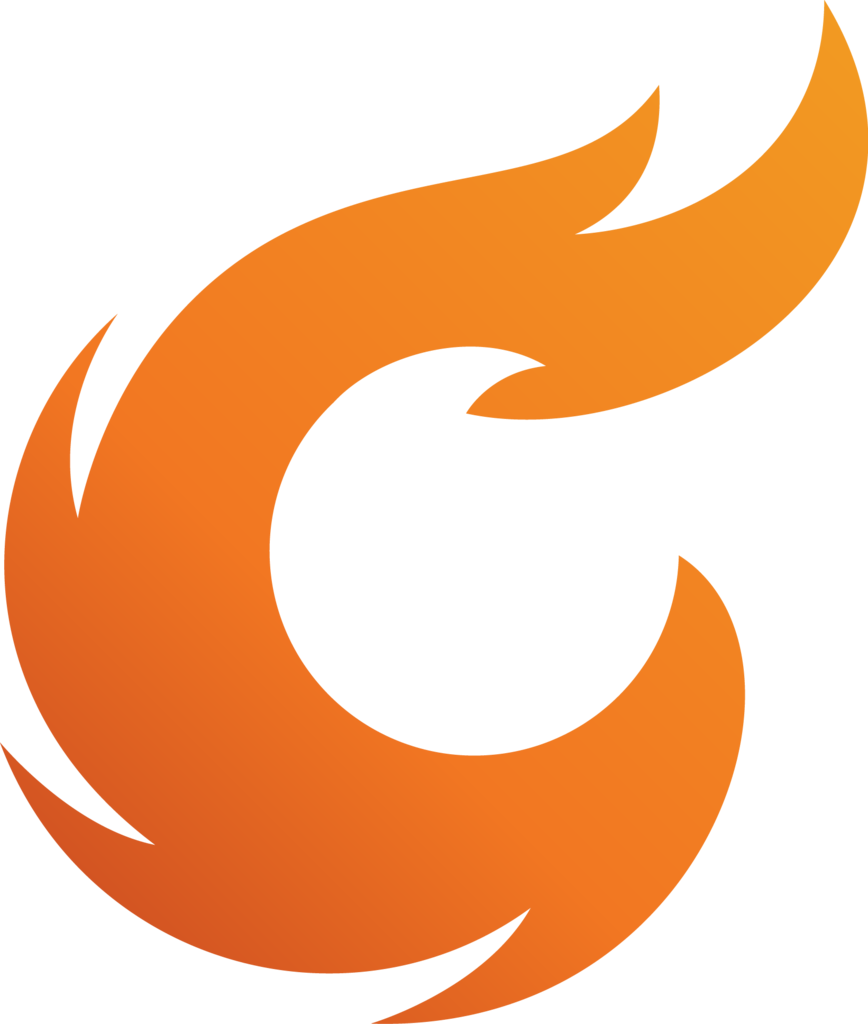 General Registration Information:Who: Football is open to boys 1 – 8 grade attending deanery schools or whose family is registered at a deanery parish.  Participants cannot play for their public school team and SIC team at the same time.When and Where: We will have a registration day on Wednesday, June 12th between 6-7:30pm at Our Lady of Perpetual Help in the gym.  You will able to fill out the online registration that day.  You can also bring your child’s physical form that day.What: Participants will be provided with helmet, shoulder pads, practice jersey/pants, and game jersey/pants that need to be returned at the end of the season.  Participants will need to provide their own white football socks, cleats, and mouthpiece.How: This year, our registration is moving online via a website called FinalForms.  This website will enable you to fill out all of your athletes’ registrations online.  The only thing that will still need to be in paper form is the physical form.  That must be printed out and brought/sent to the deanery office by the first practice in order to be eligible.Cost: $80 per participantGame and Practice Information:Practices will typically last between 1-1.5 hours and will be held 2-3 times a week depending on your player’s divisionParents are responsible for transporting their player to practices and scheduled games.  Coaches reserve the right to limit participation based for risk of injury, behavioral issues, or due to lack of attendance to practice.Practice and game schedule will be communicated at the first practice sessionCoach Information:If you are interested in being an assistant coach in our football program, you must complete the following requirements:Safe and Sacred Training www.safeandsacred-archindy.org Background Check-completed with Safe and Sacred TrainingConcussion Training https://nfhslearn.com/courses/61151/concussion-in-sportsIf you have any other questions regarding deanery football, please email athletics@catalystcatholic.org or call 812-923-8355.